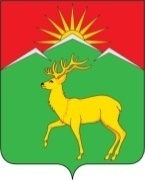 Малиновский сельский Совет депутатовСаянского района Красноярского края РЕШЕНИЕс. Малиновка12.05.2022								№ 60О внесении изменений в решение Малиновского сельского Совета депутатов от 28.12.2021 № 49 «О бюджете Малиновского сельсовета на 2022 год и плановый период 2023-2024 годов»В соответствии со ст. 217 бюджетного кодекса Российской Федерации, Положением о бюджетном процессе в Малиновском сельсовете, руководствуясь ст. 8 п.1 Устава Малиновского сельсовета, Малиновский сельский Совет депутатов 						РЕШИЛ:1. Внести изменения в решение Малиновского сельского Совета депутатов от 28.12.2021 № 49 «О бюджете Малиновского сельсовета на 2022 год и плановый период 2023-2024 годов».1.1. Приложения № 1, 2, 3, 4, 5 к решению изложить в новой редакции согласно приложениям № 1, 2, 3, 4, 5 к настоящему решению.2. Контроль за исполнением настоящего решения возложить на постоянную комиссию по бюджету и экономической политике.3. Решение вступает в силу в день, следующий за днем его официального опубликования в газете «Вести поселения» и подлежит размещению в информационно-телекоммуникационной сети Интернет на сайте администрации Саянского района www.adm-sayany.ru.Глава Малиновского сельсовета,Председатель Малиновского сельского Совета депутатов					А.И. МазуровПриложение № 1Приложение № 1Приложение № 1Приложение № 1к Решению Малиновского сельского Совета депутатов от 12.05.2022 № 60к Решению Малиновского сельского Совета депутатов от 12.05.2022 № 60к Решению Малиновского сельского Совета депутатов от 12.05.2022 № 60к Решению Малиновского сельского Совета депутатов от 12.05.2022 № 60к Решению Малиновского сельского Совета депутатов от 12.05.2022 № 60к Решению Малиновского сельского Совета депутатов от 12.05.2022 № 60к Решению Малиновского сельского Совета депутатов от 12.05.2022 № 60Приложение № 1Приложение № 1Приложение № 1Приложение № 1к Решению Малиновского сельского Совета депутатов от 28.12.2021 № 49к Решению Малиновского сельского Совета депутатов от 28.12.2021 № 49к Решению Малиновского сельского Совета депутатов от 28.12.2021 № 49к Решению Малиновского сельского Совета депутатов от 28.12.2021 № 49к Решению Малиновского сельского Совета депутатов от 28.12.2021 № 49к Решению Малиновского сельского Совета депутатов от 28.12.2021 № 49Источники внутреннего финансирования дефицита бюджета Малиновского сельсовета в 2022 году и плановом периоде 2023-2024 годовИсточники внутреннего финансирования дефицита бюджета Малиновского сельсовета в 2022 году и плановом периоде 2023-2024 годовИсточники внутреннего финансирования дефицита бюджета Малиновского сельсовета в 2022 году и плановом периоде 2023-2024 годовИсточники внутреннего финансирования дефицита бюджета Малиновского сельсовета в 2022 году и плановом периоде 2023-2024 годовИсточники внутреннего финансирования дефицита бюджета Малиновского сельсовета в 2022 году и плановом периоде 2023-2024 годовИсточники внутреннего финансирования дефицита бюджета Малиновского сельсовета в 2022 году и плановом периоде 2023-2024 годовИсточники внутреннего финансирования дефицита бюджета Малиновского сельсовета в 2022 году и плановом периоде 2023-2024 годовИсточники внутреннего финансирования дефицита бюджета Малиновского сельсовета в 2022 году и плановом периоде 2023-2024 годов(тыс. рублей)(тыс. рублей)№ строкиКодНаименование кода поступлений в бюджет, группы, подгруппы, статьи, подстатьи, элемента, подвида, аналитической группы вида источников финансирования дефицитов бюджетовНаименование кода поступлений в бюджет, группы, подгруппы, статьи, подстатьи, элемента, подвида, аналитической группы вида источников финансирования дефицитов бюджетовСуммаСуммаСуммаСумма№ строкиКодНаименование кода поступлений в бюджет, группы, подгруппы, статьи, подстатьи, элемента, подвида, аналитической группы вида источников финансирования дефицитов бюджетовНаименование кода поступлений в бюджет, группы, подгруппы, статьи, подстатьи, элемента, подвида, аналитической группы вида источников финансирования дефицитов бюджетов2022 год2023 год2024 год2024 год1822 01 05 00 00 00 0000 000Изменение остатков средств на счетах по учету средств бюджетаИзменение остатков средств на счетах по учету средств бюджета35,20,00,00,02822 01 05 00 00 00 0000 500Увеличение остатков средств бюджетовУвеличение остатков средств бюджетов-6 028,4-3 670,7-3 683,8-3 683,83822 01 05 02 00 00 0000 500Увеличение прочих остатков средств бюджетовУвеличение прочих остатков средств бюджетов-6 028,4-3 670,7-3 683,8-3 683,84822 01 05 02 01 00 0000 510Увеличение прочих остатков денежных средств бюджетовУвеличение прочих остатков денежных средств бюджетов-6 028,4-3 670,7-3 683,8-3 683,85822 01 05 02 01 10 0000 510Увеличение прочих остатков денежных средств бюджетов сельских поселенийУвеличение прочих остатков денежных средств бюджетов сельских поселений-6 028,4-3 670,7-3 683,8-3 683,86822 01 05 00 00 00 0000 600Уменьшение остатков средств бюджетовУменьшение остатков средств бюджетов6 063,63 670,73 683,83 683,87822 01 05 02 00 00 0000 600Уменьшение прочих остатков средств бюджетовУменьшение прочих остатков средств бюджетов6 063,63 670,73 683,83 683,88822 01 05 02 01 00 0000 610Уменьшение прочих остатков денежных средств бюджетовУменьшение прочих остатков денежных средств бюджетов6 063,63 670,73 683,83 683,89822 01 05 02 01 10 0000 610Уменьшение прочих остатков денежных средств бюджетов сельских поселенийУменьшение прочих остатков денежных средств бюджетов сельских поселений6 063,63 670,73 683,83 683,8ВсегоВсегоВсегоВсего35,20,00,00,0Приложение № 2Приложение № 2Приложение № 2Приложение № 2Приложение № 2Приложение № 2Приложение № 2Приложение № 2Приложение № 2Приложение № 2к Решению Малиновского сельского Совета депутатов от 12.05.2022 № 60к Решению Малиновского сельского Совета депутатов от 12.05.2022 № 60к Решению Малиновского сельского Совета депутатов от 12.05.2022 № 60к Решению Малиновского сельского Совета депутатов от 12.05.2022 № 60к Решению Малиновского сельского Совета депутатов от 12.05.2022 № 60к Решению Малиновского сельского Совета депутатов от 12.05.2022 № 60к Решению Малиновского сельского Совета депутатов от 12.05.2022 № 60к Решению Малиновского сельского Совета депутатов от 12.05.2022 № 60к Решению Малиновского сельского Совета депутатов от 12.05.2022 № 60к Решению Малиновского сельского Совета депутатов от 12.05.2022 № 60Приложение № 2Приложение № 2Приложение № 2Приложение № 2Приложение № 2Приложение № 2Приложение № 2Приложение № 2Приложение № 2Приложение № 2к Решению Малиновского сельского Совета депутатов от 28.12.2021 № 49к Решению Малиновского сельского Совета депутатов от 28.12.2021 № 49к Решению Малиновского сельского Совета депутатов от 28.12.2021 № 49к Решению Малиновского сельского Совета депутатов от 28.12.2021 № 49к Решению Малиновского сельского Совета депутатов от 28.12.2021 № 49к Решению Малиновского сельского Совета депутатов от 28.12.2021 № 49к Решению Малиновского сельского Совета депутатов от 28.12.2021 № 49к Решению Малиновского сельского Совета депутатов от 28.12.2021 № 49к Решению Малиновского сельского Совета депутатов от 28.12.2021 № 49к Решению Малиновского сельского Совета депутатов от 28.12.2021 № 49Доходы бюджета Малиновского сельсовета на 2022 год и плановый период 2023-2024 годовДоходы бюджета Малиновского сельсовета на 2022 год и плановый период 2023-2024 годовДоходы бюджета Малиновского сельсовета на 2022 год и плановый период 2023-2024 годовДоходы бюджета Малиновского сельсовета на 2022 год и плановый период 2023-2024 годовДоходы бюджета Малиновского сельсовета на 2022 год и плановый период 2023-2024 годовДоходы бюджета Малиновского сельсовета на 2022 год и плановый период 2023-2024 годовДоходы бюджета Малиновского сельсовета на 2022 год и плановый период 2023-2024 годовДоходы бюджета Малиновского сельсовета на 2022 год и плановый период 2023-2024 годовДоходы бюджета Малиновского сельсовета на 2022 год и плановый период 2023-2024 годов(тыс. рублей)(тыс. рублей)№ строкиКод классификации доходов бюджетаКод классификации доходов бюджетаКод классификации доходов бюджетаКод классификации доходов бюджетаКод классификации доходов бюджетаКод классификации доходов бюджетаКод классификации доходов бюджетаКод классификации доходов бюджетаКод классификации доходов бюджетаНаименование кода классификации доходов бюджетаДоходы бюджета сельского поселения 2022 годаДоходы бюджета сельского поселения 2023 годаДоходы бюджета сельского поселения 2024 года№ строкикод главного администраторакод главного администраторакод группыкод подгруппыкод статьикод подстатьикод элементакод группы подвидакод аналитической группы подвидаНаименование кода классификации доходов бюджетаДоходы бюджета сельского поселения 2022 годаДоходы бюджета сельского поселения 2023 годаДоходы бюджета сельского поселения 2024 года№ строкикод главного администраторакод главного администраторакод группыкод подгруппыкод статьикод подстатьикод элементакод группы подвидакод аналитической группы подвидаНаименование кода классификации доходов бюджетаДоходы бюджета сельского поселения 2022 годаДоходы бюджета сельского поселения 2023 годаДоходы бюджета сельского поселения 2024 года100000010000000000000000НАЛОГОВЫЕ И НЕНАЛОГОВЫЕ ДОХОДЫ320,8330,3340,9218218210100000000000000НАЛОГИ НА ПРИБЫЛЬ, ДОХОДЫ19,420,221,0318218210102000010000110Налог на доходы физических лиц19,420,221,0418218210102010010000110Налог на доходы физических лиц с доходов, источником которых является налоговый агент, за исключением доходов, в отношении которых исчисление и уплата налога осуществляются в соответствии со статьями 227, 227.1 и 228 Налогового кодекса Российской Федерации19,420,221,0500000010300000000000000НАЛОГИ НА ТОВАРЫ (РАБОТЫ, УСЛУГИ), РЕАЛИЗУЕМЫЕ НА ТЕРРИТОРИИ РОССИЙСКОЙ ФЕДЕРАЦИИ192,9197,4202,7600000010302000010000110Акцизы по подакцизным товарам (продукции), производимым на территории Российской Федерации192,9197,4202,7710010010302230010000110Доходы от уплаты акцизов на дизельное топливо, подлежащие распределению между бюджетами субъектов Российской Федерации и местными бюджетами с учетом установленных дифференцированных нормативов отчислений в местные бюджеты87,288,389,3810010010302231010000110Доходы от уплаты акцизов на дизельное топливо, подлежащие распределению между бюджетами субъектов Российской Федерации и местными бюджетами с учетом установленных дифференцированных нормативов отчислений в местные бюджеты (по нормативам, установленным федеральным законом о федеральном бюджете в целях формирования дорожных фондов субъектов Российской Федерации)87,288,389,3910010010302240010000110Доходы от уплаты акцизов на моторные масла для дизельных и (или) карбюраторных (инжекторных) двигателей, подлежащие распределению между бюджетами субъектов Российской Федерации и местными бюджетами с учетом установленных дифференцированных нормативов отчислений в местные бюджеты0,50,50,51010010010302241010000110Доходы от уплаты акцизов на моторные масла для дизельных и (или) карбюраторных (инжекторных) двигателей, подлежащие распределению между бюджетами субъектов Российской Федерации и местными бюджетами с учетом установленных дифференцированных нормативов отчислений в местные бюджеты (по нормативам, установленным федеральным законом о федеральном бюджете в целях формирования дорожных фондов субъектов Российской Федерации)0,50,50,51110010010302250010000110Доходы от уплаты акцизов на автомобильный бензин, подлежащие распределению между бюджетами субъектов Российской Федерации и местными бюджетами с учетом установленных дифференцированных нормативов отчислений в местные бюджеты116,1119,5124,41210010010302251010000110Доходы от уплаты акцизов на автомобильный бензин, подлежащие распределению между бюджетами субъектов Российской Федерации и местными бюджетами с учетом установленных дифференцированных нормативов отчислений в местные бюджеты (по нормативам, установленным федеральным законом о федеральном бюджете в целях формирования дорожных фондов субъектов Российской Федерации)116,1119,5124,41310010010302260010000110Доходы от уплаты акцизов на прямогонный бензин, подлежащие распределению между бюджетами субъектов Российской Федерации и местными бюджетами с учетом установленных дифференцированных нормативов отчислений в местные бюджеты-10,9-10,9-11,51410010010302261010000110Доходы от уплаты акцизов на прямогонный бензин, подлежащие распределению между бюджетами субъектов Российской Федерации и местными бюджетами с учетом установленных дифференцированных нормативов отчислений в местные бюджеты (по нормативам, установленным федеральным законом о федеральном бюджете в целях формирования дорожных фондов субъектов Российской Федерации)-10,9-10,9-11,51518218210600000000000000НАЛОГИ НА ИМУЩЕСТВО107,5111,7116,21618218210601000000000110Налог на имущество физических лиц5,05,25,41718218210601030100000110Налог на имущество физических лиц, взимаемый по ставкам, применяемым к объектам налогообложения, расположенным в границах сельских поселений5,05,25,41818218210606000000000110Земельный налог102,5106,5110,81918218210606030000000110Земельный налог организаций30,531,733,02018218210606033100000110Земельный налог организаций, обладающих земельным участком, расположенным в границах сельских поселений30,531,733,02118218210606040000000110Земельный налог с физических лиц72,074,877,82218218210606043100000110Земельный налог с физических лиц, обладающих земельным участком, расположенным в границах сельских поселений72,074,877,82300000010800000000000000ГОСУДАРСТВЕННАЯ ПОШЛИНА1,01,01,02482282210804000010000110Государственная пошлина за совершение нотариальных действий (за исключением действий, совершаемых консульскими учреждениями Российской Федерации)1,01,01,02582282210804020010000110Государственная пошлина за совершение нотариальных действий должностными лицами органов местного самоуправления, уполномоченными в соответствии с законодательными актами Российской Федерации на совершение нотариальных действий1,01,01,02682282210804020011000110Государственная пошлина за совершение нотариальных действий должностными лицами органов местного самоуправления, уполномоченными в соответствии с законодательными актами Российской Федерации на совершение нотариальных действий (сумм платежа (перерасчеты, недоимка и задолженность по соответствующему платежу, в том числе по отмененному))1,01,01,02700000020000000000000000БЕЗВОЗМЕЗДНЫЕ ПОСТУПЛЕНИЯ5707,63340,43342,92800000020200000000000000БЕЗВОЗМЕЗДНЫЕ ПОСТУПЛЕНИЯ ОТ ДРУГИХ БЮДЖЕТОВ БЮДЖЕТНОЙ СИСТЕМЫ РОССИЙСКОЙ ФЕДЕРАЦИИ5707,63340,43342,92900000020210000000000150Дотации бюджетам бюджетной системы Российской Федерации3463,43258,03258,03082282220215001000000150Дотации на выравнивание бюджетной обеспеченности410,4328,3328,33182282220215001100000150Дотации бюджетам сельских поселений на выравнивание бюджетной обеспеченности из бюджета субъекта Российской Федерации410,4328,3328,33282282220215002000000150Дотации бюджетам на поддержку мер по обеспечению сбалансированности бюджетов1863,91863,91863,93382282220215002100000150  Дотации бюджетам сельских поселений на поддержку мер по обеспечению сбалансированности бюджетов1863,91863,91863,93482282220216001000000150Дотации на выравнивание бюджетной обеспеченности из бюджетов муниципальных районов, городских округов с внутригородским делением1065,81065,81065,83582282220216001100000150Дотации бюджетам сельских поселений на выравнивание бюджетной обеспеченности из бюджетов муниципальных районов1065,81065,81065,83682282220219999000000150Прочие дотации123,30,00,03782282220219999100000150Прочие дотации бюджетам сельских поселений123,30,00,03882282220219999102724150Прочие дотации бюджетам сельских поселений (на частичную компенсацию расходов на повышение оплаты труда отдельным категориям работников бюджетной сферы Красноярского края)123,30,00,03982282220220000000000150Субсидии бюджетам бюджетной системы Российской Федерации (межбюджетные субсидии)4082282220229999000000150Прочие субсидии2000,00,00,04182282220229999100000150Прочие субсидии бюджетам сельских поселений2000,00,00,04282282220229999107509150Прочие субсидии бюджетам сельских поселений (на капитальный ремонт и ремонт автомобильных дорог общего пользования местного значения за счет средств дорожного фонда Красноярского края)2000,00,00,04382282220230000000000150Субвенции бюджетам бюджетной системы Российской Федерации57,960,262,74482282220230024100000150Субвенции бюджетам сельских поселений на выполнение передаваемых полномочий субъектов Российской Федерации1,21,21,24582282220230024107514150Субвенции бюджетам сельских поселений на выполнение передаваемых полномочий субъектов Российской Федерации (на выполнение государственных полномочий по созданию и обеспечению деятельности административных комиссий (в соответствии с Законом края от 23 апреля 2009 года № 8-3170))1,21,21,24682282220235118000000150Субвенции бюджетам на осуществление первичного воинского учета органами местного самоуправления поселений, муниципальных и городских округов56,759,061,54782282220235118100000150Субвенции бюджетам сельских поселений на осуществление первичного воинского учета органами местного самоуправления поселений, муниципальных и городских округов56,759,061,54882282220240000000000150Иные межбюджетные трансферты186,322,222,24982282220240014000000150Межбюджетные трансферты, передаваемые бюджетам муниципальных образований на осуществление части полномочий по решению вопросов местного значения в соответствии с заключенными соглашениями59,80,00,05082282220240014100701150Межбюджетные трансферты, передаваемые бюджетам сельских поселений из бюджетов муниципальных районов на осуществление части полномочий по решению вопросов местного значения в соответствии с заключенными соглашениями (на содержание автомобильных дорог общего пользования местного значения)59,80,00,05182282220249000000000150Межбюджетные трансферты, передаваемые бюджетам, за счет средств резервного фонда Президента Российской Федерации126,522,222,25282282220249999100000150Прочие межбюджетные трансферты, передаваемые бюджетам сельских поселений126,522,222,25382282220249999107412150Прочие межбюджетные трансферты, передаваемые бюджетам сельских поселений (на обеспечение первичных мер пожарной безопасности)22,222,222,25482282220249999107508150Прочие межбюджетные трансферты, передаваемые бюджетам сельских поселений (на содержание автомобильных дорог общего пользования местного значения за счет средств дорожного фонда Красноярского края) 104,30,00,05500000089000000000000000Всего6028,43670,73683,8Приложение № 3к Решению Малиновского сельского Совета депутатов от 12.05.2022 № 60к Решению Малиновского сельского Совета депутатов от 12.05.2022 № 60к Решению Малиновского сельского Совета депутатов от 12.05.2022 № 60к Решению Малиновского сельского Совета депутатов от 12.05.2022 № 60к Решению Малиновского сельского Совета депутатов от 12.05.2022 № 60Приложение № 3Приложение № 3Приложение № 3Приложение № 3Приложение № 3к решению Малиновского сельского Совета депутатов от 28.12.2021 № 49к решению Малиновского сельского Совета депутатов от 28.12.2021 № 49к решению Малиновского сельского Совета депутатов от 28.12.2021 № 49к решению Малиновского сельского Совета депутатов от 28.12.2021 № 49к решению Малиновского сельского Совета депутатов от 28.12.2021 № 49Распределение бюджетных ассигнований по разделам и подразделам бюджетной классификации расходов бюджета Малиновского сельсовета на 2022 год и плановый период 2023-2024 годовРаспределение бюджетных ассигнований по разделам и подразделам бюджетной классификации расходов бюджета Малиновского сельсовета на 2022 год и плановый период 2023-2024 годовРаспределение бюджетных ассигнований по разделам и подразделам бюджетной классификации расходов бюджета Малиновского сельсовета на 2022 год и плановый период 2023-2024 годовРаспределение бюджетных ассигнований по разделам и подразделам бюджетной классификации расходов бюджета Малиновского сельсовета на 2022 год и плановый период 2023-2024 годовРаспределение бюджетных ассигнований по разделам и подразделам бюджетной классификации расходов бюджета Малиновского сельсовета на 2022 год и плановый период 2023-2024 годовРаспределение бюджетных ассигнований по разделам и подразделам бюджетной классификации расходов бюджета Малиновского сельсовета на 2022 год и плановый период 2023-2024 годов(тыс. рублей)№ строкиНаименование показателя бюджетной классификацииРаздел, подразделСумма на 2022 годСумма на 2023 годСумма на 2024 год1234561ОБЩЕГОСУДАРСТВЕННЫЕ ВОПРОСЫ01003463,53196,53110,32Функционирование высшего должностного лица субъекта Российской  Федерации и муниципального образования0102940,0940,0940,03Функционирование Правительства Российской Федерации, высших исполнительных органов государственной власти субъектов Российской Федерации, местных администраций01042446,32249,32163,14Обеспечение проведения выборов и референдумов010770,00,00,05Резервные фонды01115,05,05,06Другие общегосударственные вопросы01132,22,22,27НАЦИОНАЛЬНАЯ ОБОРОНА020056,759,061,58Мобилизационная и вневойсковая подготовка020356,759,061,59НАЦИОНАЛЬНАЯ БЕЗОПАСНОСТЬ И ПРАВООХРАНИТЕЛЬНАЯ ДЕЯТЕЛЬНОСТЬ030048,422,222,210Защита населения и территории от чрезвычайных ситуаций природного и техногенного характера, пожарная безопасность031048,422,222,211НАЦИОНАЛЬНАЯ ЭКОНОМИКА04002381,0197,4202,712Дорожное хозяйство (дорожные фонды)04092381,0197,4202,713ЖИЛИЩНО-КОММУНАЛЬНОЕ ХОЗЯЙСТВО0500114,0104,0104,014Благоустройство0503104,0104,0104,015Другие вопросы в области жилищно-коммунального хозяйства050510,00,00,016Условно утвержденные расходы91,6183,1ВсегоВсего6063,63670,73683,8Приложение № 4Приложение № 4к решению Малиновского сельского Совета депутатов от 12.05.2022 № 60к решению Малиновского сельского Совета депутатов от 12.05.2022 № 60к решению Малиновского сельского Совета депутатов от 12.05.2022 № 60к решению Малиновского сельского Совета депутатов от 12.05.2022 № 60к решению Малиновского сельского Совета депутатов от 12.05.2022 № 60к решению Малиновского сельского Совета депутатов от 12.05.2022 № 60к решению Малиновского сельского Совета депутатов от 12.05.2022 № 60к решению Малиновского сельского Совета депутатов от 12.05.2022 № 60к решению Малиновского сельского Совета депутатов от 12.05.2022 № 60к решению Малиновского сельского Совета депутатов от 12.05.2022 № 60к решению Малиновского сельского Совета депутатов от 12.05.2022 № 60к решению Малиновского сельского Совета депутатов от 12.05.2022 № 60к решению Малиновского сельского Совета депутатов от 12.05.2022 № 60к решению Малиновского сельского Совета депутатов от 12.05.2022 № 60Приложение № 4Приложение № 4к решению Малиновского сельского Совета депутатов от 28.12.2021 № 49к решению Малиновского сельского Совета депутатов от 28.12.2021 № 49к решению Малиновского сельского Совета депутатов от 28.12.2021 № 49к решению Малиновского сельского Совета депутатов от 28.12.2021 № 49к решению Малиновского сельского Совета депутатов от 28.12.2021 № 49к решению Малиновского сельского Совета депутатов от 28.12.2021 № 49к решению Малиновского сельского Совета депутатов от 28.12.2021 № 49к решению Малиновского сельского Совета депутатов от 28.12.2021 № 49к решению Малиновского сельского Совета депутатов от 28.12.2021 № 49к решению Малиновского сельского Совета депутатов от 28.12.2021 № 49к решению Малиновского сельского Совета депутатов от 28.12.2021 № 49к решению Малиновского сельского Совета депутатов от 28.12.2021 № 49к решению Малиновского сельского Совета депутатов от 28.12.2021 № 49к решению Малиновского сельского Совета депутатов от 28.12.2021 № 49Ведомственная структура расходов бюджета Малиновского сельсоветаВедомственная структура расходов бюджета Малиновского сельсоветаВедомственная структура расходов бюджета Малиновского сельсоветаВедомственная структура расходов бюджета Малиновского сельсоветаВедомственная структура расходов бюджета Малиновского сельсоветаВедомственная структура расходов бюджета Малиновского сельсоветаВедомственная структура расходов бюджета Малиновского сельсоветаВедомственная структура расходов бюджета Малиновского сельсоветаВедомственная структура расходов бюджета Малиновского сельсоветаВедомственная структура расходов бюджета Малиновского сельсоветаВедомственная структура расходов бюджета Малиновского сельсоветаВедомственная структура расходов бюджета Малиновского сельсоветаВедомственная структура расходов бюджета Малиновского сельсоветаВедомственная структура расходов бюджета Малиновского сельсоветаВедомственная структура расходов бюджета Малиновского сельсоветаВедомственная структура расходов бюджета Малиновского сельсоветана 2022 год и плановый период 2023-2024 годовна 2022 год и плановый период 2023-2024 годовна 2022 год и плановый период 2023-2024 годовна 2022 год и плановый период 2023-2024 годовна 2022 год и плановый период 2023-2024 годовна 2022 год и плановый период 2023-2024 годовна 2022 год и плановый период 2023-2024 годовна 2022 год и плановый период 2023-2024 годовна 2022 год и плановый период 2023-2024 годовна 2022 год и плановый период 2023-2024 годовна 2022 год и плановый период 2023-2024 годовна 2022 год и плановый период 2023-2024 годовна 2022 год и плановый период 2023-2024 годовна 2022 год и плановый период 2023-2024 годовна 2022 год и плановый период 2023-2024 годовна 2022 год и плановый период 2023-2024 годов(тыс. рублей)(тыс. рублей)(тыс. рублей)(тыс. рублей)(тыс. рублей)№ строкиНаименование главных распорядителей и наименование показателей бюджетной классификацииНаименование главных распорядителей и наименование показателей бюджетной классификацииКод ведомстваКод ведомстваРаздел-подразделРаздел-подразделЦелевая статьяЦелевая статьяВид расходовВид расходовСумма на 2022 годСумма на 2022 годСумма на 2023 годСумма на 2023 годСумма на 2024 год1122334455667781Администрация Малиновского сельсоветаАдминистрация Малиновского сельсовета8228222ОБЩЕГОСУДАРСТВЕННЫЕ ВОПРОСЫОБЩЕГОСУДАРСТВЕННЫЕ ВОПРОСЫ822822010001003 463,53 463,53 196,53 196,53 110,33Функционирование высшего должностного лица субъекта Российской Федерации и муниципального образованияФункционирование высшего должностного лица субъекта Российской Федерации и муниципального образования82282201020102940,0940,0940,0940,0940,04Непрограммные расходы Малиновского сельсоветаНепрограммные расходы Малиновского сельсовета8228220102010285000000008500000000940,0940,0940,0940,0940,05Функционирование высшего должностного лица муниципального образования в рамках непрограммных расходов Администрации Малиновского сельсоветаФункционирование высшего должностного лица муниципального образования в рамках непрограммных расходов Администрации Малиновского сельсовета8228220102010285000902208500090220940,0940,0940,0940,0940,06Расходы на выплаты персоналу в целях обеспечения выполнения функций государственными (муниципальными) органами, казенными учреждениями, органами управления государственными внебюджетными фондамиРасходы на выплаты персоналу в целях обеспечения выполнения функций государственными (муниципальными) органами, казенными учреждениями, органами управления государственными внебюджетными фондами8228220102010285000902208500090220100100940,0940,0940,0940,0940,07Расходы на выплаты персоналу государственных (муниципальных) органовРасходы на выплаты персоналу государственных (муниципальных) органов8228220102010285000902208500090220120120940,0940,0940,0940,0940,08Функционирование Правительства Российской Федерации, высших исполнительных органов государственной власти субъектов Российской Федерации, местных администрацийФункционирование Правительства Российской Федерации, высших исполнительных органов государственной власти субъектов Российской Федерации, местных администраций822822010401042 446,32 446,32 249,32 249,32 163,19Непрограммные расходы Малиновского сельсоветаНепрограммные расходы Малиновского сельсовета82282201040104850000000085000000002 444,72 444,72 247,72 247,72 161,510Расходы на частичную компенсацию расходов на повышение оплаты труда отдельным категориям работников бюджетной сферы Красноярского краяРасходы на частичную компенсацию расходов на повышение оплаты труда отдельным категориям работников бюджетной сферы Красноярского края8228220104010485000272408500027240123,3123,30,00,00,011Расходы на выплаты персоналу в целях обеспечения выполнения функций государственными (муниципальными) органами, казенными учреждениями, органами управления государственными внебюджетными фондамиРасходы на выплаты персоналу в целях обеспечения выполнения функций государственными (муниципальными) органами, казенными учреждениями, органами управления государственными внебюджетными фондами8228220104010485000272408500027240100100123,3123,30,00,00,012Расходы на выплаты персоналу государственных (муниципальных) органовРасходы на выплаты персоналу государственных (муниципальных) органов8228220104010485000272408500027240120120123,3123,30,00,00,013Руководство и управление в сфере установленных функций органов местного самоуправления в рамках внепрограммных расходов Администрации Малиновского сельсоветаРуководство и управление в сфере установленных функций органов местного самоуправления в рамках внепрограммных расходов Администрации Малиновского сельсовета82282201040104850009021085000902102 321,42 321,42 247,72 247,72 161,514Расходы на выплаты персоналу в целях обеспечения выполнения функций государственными (муниципальными) органами, казенными учреждениями, органами управления государственными внебюджетными фондамиРасходы на выплаты персоналу в целях обеспечения выполнения функций государственными (муниципальными) органами, казенными учреждениями, органами управления государственными внебюджетными фондами82282201040104850009021085000902101001001 689,31 689,31 689,31 689,31 689,315Расходы на выплаты персоналу государственных (муниципальных) органовРасходы на выплаты персоналу государственных (муниципальных) органов82282201040104850009021085000902101201201 689,31 689,31 689,31 689,31 689,316Закупка товаров, работ и услуг для обеспечения государственных (муниципальных) нуждЗакупка товаров, работ и услуг для обеспечения государственных (муниципальных) нужд8228220104010485000902108500090210200200631,1631,1557,4557,4471,217Иные закупки товаров, работ и услуг для обеспечения государственных (муниципальных) нуждИные закупки товаров, работ и услуг для обеспечения государственных (муниципальных) нужд8228220104010485000902108500090210240240631,1631,1557,4557,4471,218Иные бюджетные ассигнованияИные бюджетные ассигнования82282201040104850009021085000902108008001,01,01,01,01,019Уплата налогов, сборов и иных платежейУплата налогов, сборов и иных платежей82282201040104850009021085000902108508501,01,01,01,01,020Муниципальная программа МО Малиновский сельсовет "Обеспечение жизнедеятельности поселения на территории Малиновского сельсовета"Муниципальная программа МО Малиновский сельсовет "Обеспечение жизнедеятельности поселения на территории Малиновского сельсовета"82282201040104010000000001000000001,61,61,61,61,621Отдельные мероприятияОтдельные мероприятия82282201040104019000000001900000001,61,61,61,61,622Межбюджетные трансфертыМежбюджетные трансферты82282201040104019009007001900900705005001,61,61,61,61,623Иные межбюджетные трансфертыИные межбюджетные трансферты82282201040104019009007001900900705405401,61,61,61,61,624Обеспечение проведения выборов и референдумовОбеспечение проведения выборов и референдумов8228220107010770,070,00,00,00,025Непрограммные расходы Малиновского сельсоветаНепрограммные расходы Малиновского сельсовета822822010701078500000000850000000070,070,00,00,00,026Обеспечение проведения выборов и референдумов, в органы местного самоуправления Малиновского поселенияОбеспечение проведения выборов и референдумов, в органы местного самоуправления Малиновского поселения822822010701078500090230850009023070,070,00,00,00,027Иные бюджетные ассигнованияИные бюджетные ассигнования822822010701078500090230850009023080080070,070,00,00,00,028Специальные расходыСпециальные расходы822822010701078500090230850009023088088070,070,00,00,00,029Резервные фондыРезервные фонды822822011101115,05,05,05,05,030Непрограммные расходы Малиновского сельсоветаНепрограммные расходы Малиновского сельсовета82282201110111850000000085000000005,05,05,05,05,031Резервные фонды исполнительных органов местных администраций в рамках непрограммных расходов Администрации Малиновского сельсоветаРезервные фонды исполнительных органов местных администраций в рамках непрограммных расходов Администрации Малиновского сельсовета82282201110111850009011085000901105,05,05,05,05,032Иные бюджетные ассигнованияИные бюджетные ассигнования82282201110111850009011085000901108008005,05,05,05,05,033Резервные средстваРезервные средства82282201110111850009011085000901108708705,05,05,05,05,034Другие общегосударственные вопросыДругие общегосударственные вопросы822822011301132,22,22,22,22,235Непрограммные расходы Малиновского сельсоветаНепрограммные расходы Малиновского сельсовета82282201130113850000000085000000001,21,21,21,21,236Раcходы за счет субвенций бюджетам сельских поселений на выполнение государственных полномочий по созданию и обеспечению деятельности административных комиссий (в соответствии с Законом края от 23 апреля 2009 года № 8-3170)  в рамках непрограммных расходов Администрации Малиновского сельсоветаРаcходы за счет субвенций бюджетам сельских поселений на выполнение государственных полномочий по созданию и обеспечению деятельности административных комиссий (в соответствии с Законом края от 23 апреля 2009 года № 8-3170)  в рамках непрограммных расходов Администрации Малиновского сельсовета82282201130113850007514085000751401,21,21,21,21,237Закупка товаров, работ и услуг для обеспечения государственных (муниципальных) нуждЗакупка товаров, работ и услуг для обеспечения государственных (муниципальных) нужд82282201130113850007514085000751402002001,21,21,21,21,238Иные закупки товаров, работ и услуг для обеспечения государственных (муниципальных) нуждИные закупки товаров, работ и услуг для обеспечения государственных (муниципальных) нужд82282201130113850007514085000751402402401,21,21,21,21,239Муниципальная программа МО Малиновский сельсовет "Обеспечение жизнедеятельности поселения на территории Малиновского сельсовета"Муниципальная программа МО Малиновский сельсовет "Обеспечение жизнедеятельности поселения на территории Малиновского сельсовета"82282201130113010000000001000000001,01,01,01,01,040Отдельные мероприятияОтдельные мероприятия82282201130113019000000001900000001,01,01,01,01,041Расходы на мероприятия  "Профилактика терроризму и экстремизму" муниципальной программы МО Малиновский сельсовета  "Обеспечение жизнедеятельности поселения на территории Малиновского сельсовета"Расходы на мероприятия  "Профилактика терроризму и экстремизму" муниципальной программы МО Малиновский сельсовета  "Обеспечение жизнедеятельности поселения на территории Малиновского сельсовета"82282201130113019009008001900900801,01,01,01,01,042Закупка товаров, работ и услуг для обеспечения государственных (муниципальных) нуждЗакупка товаров, работ и услуг для обеспечения государственных (муниципальных) нужд82282201130113019009008001900900802002001,01,01,01,01,043Иные закупки товаров, работ и услуг для обеспечения государственных (муниципальных) нуждИные закупки товаров, работ и услуг для обеспечения государственных (муниципальных) нужд82282201130113019009008001900900802402401,01,01,01,01,044НАЦИОНАЛЬНАЯ ОБОРОНАНАЦИОНАЛЬНАЯ ОБОРОНА8228220200020056,756,759,059,061,545Мобилизационная и вневойсковая подготовкаМобилизационная и вневойсковая подготовка8228220203020356,756,759,059,061,546Непрограммные расходы Малиновского сельсоветаНепрограммные расходы Малиновского сельсовета822822020302038500000000850000000056,756,759,059,061,547Расходы за счет субвенции бюджетам на осуществление первичного воинского учета органами местного самоуправления поселений, муниципальных и городских округов  в рамках непрограммных расходов Малиновского сельсоветаРасходы за счет субвенции бюджетам на осуществление первичного воинского учета органами местного самоуправления поселений, муниципальных и городских округов  в рамках непрограммных расходов Малиновского сельсовета822822020302038500051180850005118056,756,759,059,061,548Расходы на выплаты персоналу в целях обеспечения выполнения функций государственными (муниципальными) органами, казенными учреждениями, органами управления государственными внебюджетными фондамиРасходы на выплаты персоналу в целях обеспечения выполнения функций государственными (муниципальными) органами, казенными учреждениями, органами управления государственными внебюджетными фондами822822020302038500051180850005118010010049,349,349,449,449,349Расходы на выплаты персоналу государственных (муниципальных) органовРасходы на выплаты персоналу государственных (муниципальных) органов822822020302038500051180850005118012012049,349,349,349,349,350Закупка товаров, работ и услуг для обеспечения государственных (муниципальных) нуждЗакупка товаров, работ и услуг для обеспечения государственных (муниципальных) нужд82282202030203850005118085000511802002007,47,49,79,712,251Иные закупки товаров, работ и услуг для обеспечения государственных (муниципальных) нуждИные закупки товаров, работ и услуг для обеспечения государственных (муниципальных) нужд82282202030203850005118085000511802402407,47,49,79,712,252НАЦИОНАЛЬНАЯ БЕЗОПАСНОСТЬ И ПРАВООХРАНИТЕЛЬНАЯ ДЕЯТЕЛЬНОСТЬНАЦИОНАЛЬНАЯ БЕЗОПАСНОСТЬ И ПРАВООХРАНИТЕЛЬНАЯ ДЕЯТЕЛЬНОСТЬ8228220300030048,448,422,222,222,253Защита населения и территории от чрезвычайных ситуаций природного и техногенного характера, пожарная безопасностьЗащита населения и территории от чрезвычайных ситуаций природного и техногенного характера, пожарная безопасность8228220310031048,448,422,222,222,254Муниципальная программа МО Малиновский сельсовет "Обеспечение жизнедеятельности поселения на территории Малиновского сельсовета"Муниципальная программа МО Малиновский сельсовет "Обеспечение жизнедеятельности поселения на территории Малиновского сельсовета"822822031003100100000000010000000048,448,422,222,222,255Отдельные мероприятияОтдельные мероприятия822822031003100190000000019000000048,448,422,222,222,256Расходы на обеспечение первичных мер пожарной безопасностиРасходы на обеспечение первичных мер пожарной безопасности8228220310031001900S412001900S412023,423,422,222,222,257Закупка товаров, работ и услуг для обеспечения государственных (муниципальных) нуждЗакупка товаров, работ и услуг для обеспечения государственных (муниципальных) нужд8228220310031001900S412001900S412020020023,423,422,222,222,258Иные закупки товаров, работ и услуг для обеспечения государственных (муниципальных) нуждИные закупки товаров, работ и услуг для обеспечения государственных (муниципальных) нужд8228220310031001900S412001900S412024024023,423,422,222,222,259Мероприятия по первичным мерам пожарной безопасности в рамках Муниципальной программы МО Малиновский сельсовет "Обеспечение жизнедеятельности поселения на территории Малиновского сельсовета"Мероприятия по первичным мерам пожарной безопасности в рамках Муниципальной программы МО Малиновский сельсовет "Обеспечение жизнедеятельности поселения на территории Малиновского сельсовета"822822031003100190090050019009005025,025,00,00,00,060Закупка товаров, работ и услуг для обеспечения государственных (муниципальных) нуждЗакупка товаров, работ и услуг для обеспечения государственных (муниципальных) нужд822822031003100190090050019009005020020025,025,00,00,00,061Иные закупки товаров, работ и услуг для обеспечения государственных (муниципальных) нуждИные закупки товаров, работ и услуг для обеспечения государственных (муниципальных) нужд822822031003100190090050019009005024024025,025,00,00,00,062НАЦИОНАЛЬНАЯ ЭКОНОМИКАНАЦИОНАЛЬНАЯ ЭКОНОМИКА822822040004002 381,02 381,0197,4197,4202,763Дорожное хозяйство (дорожные фонды)Дорожное хозяйство (дорожные фонды)822822040904092 381,02 381,0197,4197,4202,764Муниципальная программа МО Малиновский сельсовет "Обеспечение жизнедеятельности поселения на территории Малиновского сельсовета"Муниципальная программа МО Малиновский сельсовет "Обеспечение жизнедеятельности поселения на территории Малиновского сельсовета"82282204090409010000000001000000002 381,02 381,0197,4197,4202,765Подпрограмма "Благоустройство поселения Малиновского сельсовета" Подпрограмма "Благоустройство поселения Малиновского сельсовета" 82282204090409011000000001100000002 381,02 381,0197,4197,4202,766Расходы на мероприятие по содержанию дорог поселения в рамках подпрограммы "Благоустройство поселения Малиновского сельсовета" муниципальной программы МО Малиновский сельсовет "Обеспечение жизнедеятельности поселения на территории Малиновского сельсовета"Расходы на мероприятие по содержанию дорог поселения в рамках подпрограммы "Благоустройство поселения Малиновского сельсовета" муниципальной программы МО Малиновский сельсовет "Обеспечение жизнедеятельности поселения на территории Малиновского сельсовета"8228220409040901100900100110090010192,9192,9197,4197,4202,767Закупка товаров, работ и услуг для обеспечения государственных (муниципальных) нуждЗакупка товаров, работ и услуг для обеспечения государственных (муниципальных) нужд8228220409040901100900100110090010200200192,9192,9197,4197,4202,768Иные закупки товаров, работ и услуг для обеспечения государственных (муниципальных) нуждИные закупки товаров, работ и услуг для обеспечения государственных (муниципальных) нужд8228220409040901100900100110090010240240192,9192,9197,4197,4202,769Расходы на содержание автомобильных дорог общего пользования местного значения за счет средств районного бюджета в рамках подпрограммы "Благоустройство поселения Малиновского сельсовета" муниципальной программы МО Малиновский сельсовет "Обеспечение жизнедеятельности поселения на территории Малиновского сельсовета"Расходы на содержание автомобильных дорог общего пользования местного значения за счет средств районного бюджета в рамках подпрограммы "Благоустройство поселения Малиновского сельсовета" муниципальной программы МО Малиновский сельсовет "Обеспечение жизнедеятельности поселения на территории Малиновского сельсовета"822822040904090110083120011008312059,859,80,00,00,070Закупка товаров, работ и услуг для обеспечения государственных (муниципальных) нуждЗакупка товаров, работ и услуг для обеспечения государственных (муниципальных) нужд822822040904090110083120011008312020020059,859,80,00,00,071Иные закупки товаров, работ и услуг для обеспечения государственных (муниципальных) нуждИные закупки товаров, работ и услуг для обеспечения государственных (муниципальных) нужд822822040904090110083120011008312024024059,859,80,00,00,072Расходы на содержание автомобильных дорог общего пользования местного значения за счет средств дорожного фонда Красноярского краяРасходы на содержание автомобильных дорог общего пользования местного значения за счет средств дорожного фонда Красноярского края8228220409040901100S508001100S5080104,3104,30,00,00,073Закупка товаров, работ и услуг для обеспечения государственных (муниципальных) нуждЗакупка товаров, работ и услуг для обеспечения государственных (муниципальных) нужд8228220409040901100S508001100S5080200200104,3104,30,00,00,074Иные закупки товаров, работ и услуг для обеспечения государственных (муниципальных) нуждИные закупки товаров, работ и услуг для обеспечения государственных (муниципальных) нужд8228220409040901100S508001100S5080240240104,3104,30,00,00,075Расходы на капитальный ремонт и ремонт автомобильных дорог общего пользования местного значения за счет средств дорожного фонда Красноярского краяРасходы на капитальный ремонт и ремонт автомобильных дорог общего пользования местного значения за счет средств дорожного фонда Красноярского края8228220409040901100S509001100S50902 024,02 024,00,00,00,076Закупка товаров, работ и услуг для обеспечения государственных (муниципальных) нуждЗакупка товаров, работ и услуг для обеспечения государственных (муниципальных) нужд8228220409040901100S509001100S50902002002 024,02 024,00,00,00,077Иные закупки товаров, работ и услуг для обеспечения государственных (муниципальных) нуждИные закупки товаров, работ и услуг для обеспечения государственных (муниципальных) нужд8228220409040901100S509001100S50902402402 024,02 024,00,00,00,078ЖИЛИЩНО-КОММУНАЛЬНОЕ ХОЗЯЙСТВОЖИЛИЩНО-КОММУНАЛЬНОЕ ХОЗЯЙСТВО82282205000500114,0114,0104,0104,0104,079БлагоустройствоБлагоустройство82282205030503104,0104,0104,0104,0104,080Муниципальная программа МО Малиновский сельсовет "Обеспечение жизнедеятельности поселения на территории Малиновского сельсовета"Муниципальная программа МО Малиновский сельсовет "Обеспечение жизнедеятельности поселения на территории Малиновского сельсовета"8228220503050301000000000100000000104,0104,0104,0104,0104,081Подпрограмма "Благоустройство поселения Малиновского сельсовета" Подпрограмма "Благоустройство поселения Малиновского сельсовета" 8228220503050301100000000110000000104,0104,0104,0104,0104,082Расходы на уличное освещение в рамках подпрограммы "Благоустройство поселения Малиновского сельсовета" муниципальной программы МО Малиновский сельсовет "Обеспечение жизнедеятельности поселения на территории Малиновского сельсовета"Расходы на уличное освещение в рамках подпрограммы "Благоустройство поселения Малиновского сельсовета" муниципальной программы МО Малиновский сельсовет "Обеспечение жизнедеятельности поселения на территории Малиновского сельсовета"822822050305030110090020011009002059,059,059,059,059,083Закупка товаров, работ и услуг для обеспечения государственных (муниципальных) нуждЗакупка товаров, работ и услуг для обеспечения государственных (муниципальных) нужд822822050305030110090020011009002020020059,059,059,059,059,084Иные закупки товаров, работ и услуг для обеспечения государственных (муниципальных) нуждИные закупки товаров, работ и услуг для обеспечения государственных (муниципальных) нужд822822050305030110090020011009002024024059,059,059,059,059,085Расходы на услуги по сбору мусора  в рамках подпрограммы "Благоустройство поселения Малиновского сельсовета" муниципальной программы МО Малиновский сельсовет "Обеспечение жизнедеятельности поселения на территории Малиновского сельсовета"Расходы на услуги по сбору мусора  в рамках подпрограммы "Благоустройство поселения Малиновского сельсовета" муниципальной программы МО Малиновский сельсовет "Обеспечение жизнедеятельности поселения на территории Малиновского сельсовета"822822050305030110090030011009003014,014,014,014,014,086Закупка товаров, работ и услуг для обеспечения государственных (муниципальных) нуждЗакупка товаров, работ и услуг для обеспечения государственных (муниципальных) нужд822822050305030110090030011009003020020014,014,014,014,014,087Иные закупки товаров, работ и услуг для обеспечения государственных (муниципальных) нуждИные закупки товаров, работ и услуг для обеспечения государственных (муниципальных) нужд822822050305030110090030011009003024024014,014,014,014,014,088Расходы на содержание мест захоронения в рамках подпрограммы "Благоустройство поселения Малиновского сельсовета" муниципальной программы МО Малиновский сельсовет "Обеспечение жизнедеятельности поселения на территории Малиновского сельсовета"Расходы на содержание мест захоронения в рамках подпрограммы "Благоустройство поселения Малиновского сельсовета" муниципальной программы МО Малиновский сельсовет "Обеспечение жизнедеятельности поселения на территории Малиновского сельсовета"82282205030503011009004001100900406,06,06,06,06,089Закупка товаров, работ и услуг для обеспечения государственных (муниципальных) нуждЗакупка товаров, работ и услуг для обеспечения государственных (муниципальных) нужд82282205030503011009004001100900402002006,06,06,06,06,090Иные закупки товаров, работ и услуг для обеспечения государственных (муниципальных) нуждИные закупки товаров, работ и услуг для обеспечения государственных (муниципальных) нужд82282205030503011009004001100900402402406,06,06,06,06,091Расходы на содержание водобашен, исследование проб воды в рамках подпрограммы "Благоустройство поселения Малиновского сельсовета" муниципальной программы МО Малиновский сельсовет "Обеспечение жизнедеятельности поселения на территории Малиновского сельсовета"Расходы на содержание водобашен, исследование проб воды в рамках подпрограммы "Благоустройство поселения Малиновского сельсовета" муниципальной программы МО Малиновский сельсовет "Обеспечение жизнедеятельности поселения на территории Малиновского сельсовета"822822050305030110090100011009010025,025,025,025,025,092Закупка товаров, работ и услуг для обеспечения государственных (муниципальных) нуждЗакупка товаров, работ и услуг для обеспечения государственных (муниципальных) нужд822822050305030110090100011009010020020025,025,025,025,025,093Иные закупки товаров, работ и услуг для обеспечения государственных (муниципальных) нуждИные закупки товаров, работ и услуг для обеспечения государственных (муниципальных) нужд822822050305030110090100011009010024024025,025,025,025,025,094Другие вопросы в области жилищно-коммунального хозяйстваДругие вопросы в области жилищно-коммунального хозяйства8228220505050510,010,00,00,00,095Расходы на выполнение кадастровых работ по изготовлению межевого плана в отношении земельного участка.Расходы на выполнение кадастровых работ по изготовлению межевого плана в отношении земельного участка.822822050505058500087210850008721010,010,00,00,00,096Закупка товаров, работ и услуг для обеспечения государственных (муниципальных) нуждЗакупка товаров, работ и услуг для обеспечения государственных (муниципальных) нужд822822050505058500087210850008721020020010,010,00,00,00,097Иные закупки товаров, работ и услуг для обеспечения государственных (муниципальных) нуждИные закупки товаров, работ и услуг для обеспечения государственных (муниципальных) нужд822822050505058500087210850008721024024010,010,00,00,00,098Условно утвержденные расходыУсловно утвержденные расходы0,00,091,691,6183,1ВсегоВсегоВсего6 063,66 063,63 670,73 670,73 683,8Приложение № 5Приложение № 5Приложение № 5Приложение № 5Приложение № 5к решению Малиновского сельского Совета депутатов от 12.05.2022 № 60к решению Малиновского сельского Совета депутатов от 12.05.2022 № 60к решению Малиновского сельского Совета депутатов от 12.05.2022 № 60к решению Малиновского сельского Совета депутатов от 12.05.2022 № 60к решению Малиновского сельского Совета депутатов от 12.05.2022 № 60к решению Малиновского сельского Совета депутатов от 12.05.2022 № 60к решению Малиновского сельского Совета депутатов от 12.05.2022 № 60к решению Малиновского сельского Совета депутатов от 12.05.2022 № 60Приложение № 5Приложение № 5Приложение № 5Приложение № 5Приложение № 5Приложение № 5Приложение № 5Приложение № 5к решению Малиновского сельского Совета депутатов от 28.12.2021 № 49к решению Малиновского сельского Совета депутатов от 28.12.2021 № 49к решению Малиновского сельского Совета депутатов от 28.12.2021 № 49к решению Малиновского сельского Совета депутатов от 28.12.2021 № 49к решению Малиновского сельского Совета депутатов от 28.12.2021 № 49к решению Малиновского сельского Совета депутатов от 28.12.2021 № 49к решению Малиновского сельского Совета депутатов от 28.12.2021 № 49к решению Малиновского сельского Совета депутатов от 28.12.2021 № 49Распределение бюджетных ассигнований по целевым статьям (муниципальным программам Малиновского сельсовета и не программным направлениям деятельности), группам и подгруппам видов расходов, разделам, подразделам  классификации расходов бюджета Малиновского сельсовета на 2022 год и плановый период 2023 -2024 годов Распределение бюджетных ассигнований по целевым статьям (муниципальным программам Малиновского сельсовета и не программным направлениям деятельности), группам и подгруппам видов расходов, разделам, подразделам  классификации расходов бюджета Малиновского сельсовета на 2022 год и плановый период 2023 -2024 годов Распределение бюджетных ассигнований по целевым статьям (муниципальным программам Малиновского сельсовета и не программным направлениям деятельности), группам и подгруппам видов расходов, разделам, подразделам  классификации расходов бюджета Малиновского сельсовета на 2022 год и плановый период 2023 -2024 годов Распределение бюджетных ассигнований по целевым статьям (муниципальным программам Малиновского сельсовета и не программным направлениям деятельности), группам и подгруппам видов расходов, разделам, подразделам  классификации расходов бюджета Малиновского сельсовета на 2022 год и плановый период 2023 -2024 годов Распределение бюджетных ассигнований по целевым статьям (муниципальным программам Малиновского сельсовета и не программным направлениям деятельности), группам и подгруппам видов расходов, разделам, подразделам  классификации расходов бюджета Малиновского сельсовета на 2022 год и плановый период 2023 -2024 годов Распределение бюджетных ассигнований по целевым статьям (муниципальным программам Малиновского сельсовета и не программным направлениям деятельности), группам и подгруппам видов расходов, разделам, подразделам  классификации расходов бюджета Малиновского сельсовета на 2022 год и плановый период 2023 -2024 годов Распределение бюджетных ассигнований по целевым статьям (муниципальным программам Малиновского сельсовета и не программным направлениям деятельности), группам и подгруппам видов расходов, разделам, подразделам  классификации расходов бюджета Малиновского сельсовета на 2022 год и плановый период 2023 -2024 годов Распределение бюджетных ассигнований по целевым статьям (муниципальным программам Малиновского сельсовета и не программным направлениям деятельности), группам и подгруппам видов расходов, разделам, подразделам  классификации расходов бюджета Малиновского сельсовета на 2022 год и плановый период 2023 -2024 годов (тыс.рублей)№ строкиНаименование главных распорядителей и наименование показателей бюджетной классификацииЦелевая статьяВид расходовРаздел, подразделСумма на 2022 годСумма на 2023 годСумма на 2024 год123456781Администрация Малиновского сельсовета2Муниципальная программа МО Малиновский сельсовет "Обеспечение жизнедеятельности поселения на территории Малиновского сельсовета"01000000002536,0326,2331,53Подпрограмма "Благоустройство поселения Малиновского сельсовета"01100000002381,0197,4202,74Расходы на содержание автомобильных дорог общего пользования местного значения за счет средств районного бюджета в рамках подпрограммы "Благоустройство поселения Малиновского сельсовета" муниципальной программы МО Малиновский сельсовет "Обеспечение жизнедеятельности поселения на территории Малиновского сельсовета"011008312059,80,00,05Закупка товаров, работ и услуг для обеспечения государственных (муниципальных) нужд011008312020059,80,00,06Иные закупки товаров, работ и услуг для обеспечения государственных (муниципальных) нужд011008312024059,80,00,07Национальная экономика0110083120240040059,80,00,08Дорожное хозяйство (дорожные фонды)0110083120240040959,80,00,09Расходы на мероприятие по содержанию дорог поселения в рамках подпрограммы "Благоустройство поселения Малиновского сельсовета" муниципальной программы МО Малиновский сельсовет "Обеспечение жизнедеятельности поселения на территории Малиновского сельсовета"0110090010192,9197,4202,710Закупка товаров, работ и услуг для обеспечения государственных (муниципальных) нужд0110090010200192,9197,4202,711Иные закупки товаров, работ и услуг для обеспечения государственных (муниципальных) нужд0110090010240192,9197,4202,712Национальная экономика01100900102400400192,9197,4202,713Дорожное хозяйство (дорожные фонды)01100900102400409192,9197,4202,714Расходы на содержание автомобильных дорог общего пользования местного значения за счет средств дорожного фонда Красноярского края01100S5080104,30,00,015Закупка товаров, работ и услуг для обеспечения государственных (муниципальных) нужд01100S5080200104,30,00,016Иные закупки товаров, работ и услуг для обеспечения государственных (муниципальных) нужд01100S5080240104,30,00,017Национальная экономика01100S50802400400104,30,00,018Дорожное хозяйство (дорожные фонды)01100S50802400409104,30,00,019Расходы на капитальный ремонт и ремонт автомобильных дорог общего пользования местного значения за счет средств дорожного фонда Красноярского края01100S50902024,00,00,020Закупка товаров, работ и услуг для обеспечения государственных (муниципальных) нужд01100S50902002024,00,00,021Иные закупки товаров, работ и услуг для обеспечения государственных (муниципальных) нужд01100S50902402024,00,00,022Национальная экономика01100S509024004002024,00,00,023Дорожное хозяйство (дорожные фонды)01100S509024004092024,00,00,024Подпрограмма "Благоустройство поселения Малиновского сельсовета"011000000059,059,059,025Расходы на уличное освещение в рамках подпрограммы "Благоустройство поселения Малиновского сельсовета" муниципальной программы МО Малиновский сельсовет "Обеспечение жизнедеятельности поселения на территории Малиновского сельсовета"011009002059,059,059,026Закупка товаров, работ и услуг для обеспечения государственных (муниципальных) нужд011009002020059,059,059,027Иные закупки товаров, работ и услуг для обеспечения государственных (муниципальных) нужд011009002024059,059,059,028Жилищно-коммунальное хозяйство0110090020240050059,059,059,029Благоустройство0110090020240050359,059,059,030Подпрограмма "Благоустройство поселения Малиновского сельсовета"011000000014,014,014,031Расходы на сбор мусора в рамках подпрограммы "Благоустройство поселения Малиновского сельсовета" муниципальной программы МО Малиновский сельсовета "Обеспечение жизнедеятельности поселения на территории Малиновского сельсовета"011009003014,014,014,032Закупка товаров, работ и услуг для обеспечения государственных (муниципальных) нужд011009003020014,014,014,033Иные закупки товаров, работ и услуг для обеспечения государственных (муниципальных) нужд011009003024014,014,014,034Жилищно-коммунальное хозяйство0110090030240050014,014,014,035Благоустройство0110090030240050314,014,014,036Подпрограмма "Благоустройство поселения Малиновского сельсовета"01100000006,06,06,037Расходы на содержание мест захоронения в рамках подпрограммы "Благоустройство поселения Малиновского сельсовета" муниципальной программы МО Малиновский сельсовет "Обеспечение жизнедеятельности поселения на территории Малиновского сельсовета"01100900406,06,06,038Закупка товаров, работ и услуг для обеспечения государственных (муниципальных) нужд01100900402006,06,06,039Иные закупки товаров, работ и услуг для обеспечения государственных (муниципальных) нужд01100900402406,06,06,040Жилищно-коммунальное хозяйство011009004024005006,06,06,041Благоустройство011009004024005036,06,06,042Подпрограмма "Благоустройство поселения Малиновского сельсовета"011000000025,025,025,043Расходы на содержание водобашен, исследование проб воды в рамках подпрограммы "Благоустройство поселения Малиновского сельсовета" муниципальной программы МО Малиновский сельсовет "Обеспечение жизнедеятельности поселения на территории Малиновского сельсовета"011009010025,025,025,044Закупка товаров, работ и услуг для обеспечения государственных (муниципальных) нужд011009010020025,025,025,045Иные закупки товаров, работ и услуг для обеспечения государственных (муниципальных) нужд011009010024025,025,025,046Жилищно-коммунальное хозяйство0110090100240050025,025,025,047Благоустройство0110090100240050325,025,025,048Отдельные мероприятия01900000001,01,01,049Расходы на мероприятия  "Профилактика терроризму и экстремизму" муниципальной программы МО Малиновский сельсовет  "Обеспечение жизнедеятельности поселения на территории Малиновского сельсовета"01900900801,01,01,050Закупка товаров, работ и услуг для обеспечения государственных (муниципальных) нужд01900900802001,01,01,051Иные закупки товаров, работ и услуг для обеспечения государственных (муниципальных) нужд01900900802401,01,01,052ОБЩЕГОСУДАРСТВЕННЫЕ ВОПРОСЫ019009008024001001,01,01,053Другие общегосударственные вопросы019009008024001131,01,01,054Отдельные мероприятия019000000048,422,222,255Расходы на обеспечение первичных мер пожарной безопасности01900S412023,422,222,256Закупка товаров, работ и услуг для обеспечения государственных (муниципальных) нужд01900S412020023,422,222,257Иные закупки товаров, работ и услуг для обеспечения государственных (муниципальных) нужд01900S412024023,422,222,258НАЦИОНАЛЬНАЯ БЕЗОПАСНОСТЬ И ПРАВООХРАНИТЕЛЬНАЯ ДЕЯТЕЛЬНОСТЬ01900S4120240030023,422,222,259Защита населения и территории от чрезвычайных ситуаций природного и техногенного характера, пожарная безопасность01900S4120240031023,422,222,260Мероприятия, первичные мерыы пожарной безопасности муниципальной программы МО Малиновский сельсовет  "Обеспечение жизнедеятельности поселения на территории Малиновского сельсовета"019009005025,00,00,061Закупка товаров, работ и услуг для обеспечения государственных (муниципальных) нужд019009005020025,00,00,062Иные закупки товаров, работ и услуг для обеспечения государственных (муниципальных) нужд019009005024025,00,00,063НАЦИОНАЛЬНАЯ БЕЗОПАСНОСТЬ И ПРАВООХРАНИТЕЛЬНАЯ ДЕЯТЕЛЬНОСТЬ0190090050240030025,00,00,064Защита населения и территории от чрезвычайных ситуаций природного и техногенного характера, пожарная безопасность0190090050240031025,00,00,065Отдельные мероприятия01900000001,61,61,666Расходы по передаче  части полномочий по реализации вопросов местного значения МО Саянский район01900900701,61,61,667Межбюджетные трансферты01900900705001,61,61,668Иные межбюджетные трансферты01900900705401,61,61,669ОБЩЕГОСУДАРСТВЕННЫЕ ВОПРОСЫ019009007054001001,61,61,670Функционирование Правительства Российской Федерации, высших исполнительных органов государственной власти субъектов Российской Федерации, местных администраций019009007054001041,61,61,671Непрограммные расходы Администрации  Малиновского сельсовета85000000003527,63252,93169,272Расходы за счет субвенции бюджетам на осуществление первичного воинского учета органами местного самоуправления поселений, муниципальных и городских округов в рамках непрограммных расходов Малиновского сельсовета850005118056,759,061,573Закупка товаров, работ и услуг для обеспечения государственных (муниципальных) нужд85000511802007,49,712,274Иные закупки товаров, работ и услуг для обеспечения государственных (муниципальных) нужд85000511802407,49,712,275Расходы на выплаты персоналу в целях обеспечения выполнения функций государственными (муниципальными) органами, казенными учреждениями, органами управления государственными внебюджетными фондами 850005118010049,349,349,376Расходы на выплаты персоналу государственных (муниципальных) органов850005118012049,349,349,377НАЦИОНАЛЬНАЯ ОБОРОНА8500051180120020049,349,349,378Мобилизационная и вневойсковая подготовка8500051180120020349,349,349,379Расходы за счет субвенции бюджетам сельских поселений на выполнение государственных полномочий по созданию и обеспечению деятельности административных комиссий (в соответствии с Законом края от 23 апреля 2009 года № 8-3170)  в рамках непрограммных расходов Администрации Малиновского сельсовета85000751401,21,21,280Закупка товаров, работ и услуг для обеспечения государственных (муниципальных) нужд85000751402001,21,21,281Иные закупки товаров, работ и услуг для обеспечения государственных (муниципальных) нужд85000751402401,21,21,282Общегосударственные вопросы850007514024001001,21,21,283Другие общегосударственные вопросы850007514024001131,21,21,284Расходы на выполнение кадастровых работ по изготовлению межевого плана в отношении земельного участка.850008721010,00,00,085Закупка товаров, работ и услуг для обеспечения государственных (муниципальных) нужд850008721010,00,00,086Иные закупки товаров, работ и услуг для обеспечения государственных (муниципальных) нужд850008721024010,00,00,087Жилищно-коммунальное хозяйство8500087210240050010,00,00,088Другие вопросы в области жилищно-коммунального хозяйства8500087210240050510,00,00,089Резервный фонд исполнительных органов местных администраций в рамках непрограммных расходов Администрации Малиновского сельсовета85000901105,05,05,090Иные бюджетные ассигнования85000901108005,05,05,091резервные средства85000901108705,05,05,092ОБЩЕГОСУДАРСТВЕННЫЕ ВОПРОСЫ850009011087001005,05,05,093Резервные фонды850009011087001115,05,05,094Обеспечение проведения выборов и референдумов, в органы местного самоуправления Малиновского поселения850009023070,00,00,095Иные бюджетные ассигнования850009023080070,00,00,096Специальные расходы850009023088070,00,00,097ОБЩЕГОСУДАРСТВЕННЫЕ ВОПРОСЫ8500090230880010070,00,00,098Обеспечение проведения выборов и референдумов8500090230880010770,00,00,099Расходы на частичную компенсацию расходов на повышение оплаты труда отдельным категориям работников бюджетной сферы Красноярского края8500027240123,30,00,0100Расходы на выплаты персоналу в целях обеспечения выполнения функций государственными (муниципальными) органами, казенными учреждениями, органами управления государственными внебюджетными фондами 8500027240100123,30,00,0101Расходы на выплаты персоналу государственных (муниципальных) органов8500027240120123,30,00,0102ОБЩЕГОСУДАРСТВЕННЫЕ ВОПРОСЫ85000272401200100123,30,00,0103Функционирование Правительства Российской Федерации, высших исполнительных органов государственной власти субъектов Российской Федерации, местных администраций85000272401200104123,30,00,0104Руководство  и управление в сфере установленных функций органов местного самоуправления в рамках непрограммных расходов Администрации Малиновского сельсовета85000902101689,31689,31689,3105Расходы на выплаты персоналу в целях обеспечения выполнения функций государственными (муниципальными) органами, казенными учреждениями, органами управления государственными внебюджетными фондами 85000902101001689,31689,31689,3106Расходы на выплаты персоналу государственных (муниципальных) органов85000902101201689,31689,31689,3107ОБЩЕГОСУДАРСТВЕННЫЕ ВОПРОСЫ850009021012001001689,31689,31689,3108Функционирование Правительства Российской Федерации, высших исполнительных органов государственной власти субъектов Российской Федерации, местных администраций850009021012001041689,31689,31689,3109Закупка товаров, работ и услуг для обеспечения государственных (муниципальных) нужд8500090210200631,1557,4471,2110Иные закупки товаров, работ и услуг для обеспечения государственных (муниципальных) нужд8500090210240631,1557,4471,2111ОБЩЕГОСУДАРСТВЕННЫЕ ВОПРОСЫ85000902102400100631,1557,4471,2112Функционирование Правительства Российской Федерации, высших исполнительных органов государственной власти субъектов Российской Федерации, местных администраций85000902102400104631,1557,4471,2113Руководство  и управление в сфере установленных функций органов местного самоуправления в рамках непрограммных расходов Администрации Малиновского сельсовета85000902101,01,01,0114Иные бюджетные ассигнования85000902108001,01,01,0115Уплата налогов, сборов и иных платежей85000902108501,01,01,0116ОБЩЕГОСУДАРСТВЕННЫЕ ВОПРОСЫ850009021085001001,01,01,0117Функционирование Правительства Российской Федерации, высших исполнительных органов государственной власти субъектов Российской Федерации, местных администраций850009021085001041,01,01,0118Расходы на выплаты персоналу в целях обеспечения выполнения функций государственными (муниципальными) органами, казенными учреждениями, органами управления государственными внебюджетными фондами 8500090220100940,0940,0940,0119Расходы на выплаты персоналу государственных (муниципальных) органов8500090220120940,0940,0940,0120ОБЩЕГОСУДАРСТВЕННЫЕ ВОПРОСЫ85000902201200100940,0940,0940,0121Функционирование высшего должностного лица субъекта Российской Федерации и муниципального образования.85000902201200102940,0940,0940,0122Условно утвержденные расходы91,6183,1123Всего6063,63670,73683,8